Landscape RequirementsScraps of fabric Cotton/ Organza/ Lace anything that you have roughly 3 x 12 inches a selection of light mediums and darks in your chosen colours. Approximately 12 of each. It’s a good idea to bring your scrap box. Your sky fabric needs to roughly be 4 ½ x 12 these sizes are for a big one.1 Piece of felt or wadding    15 x 12                                                                 (If you wish to do more than 1 bring more) These sizes are for a big one 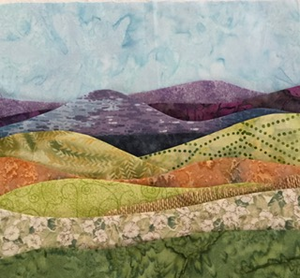 A varied selection of threads variegated machine embroiderySewing machine Open toe footFree motion footSmall amount of heat and bondIron pad & ironStarch    10)  Cutting mat / Rotary cutter Basic sewing kit